ΣΥΛΛΟΓΟΣ ΕΚΠΑΙΔΕΥΤΙΚΩΝ Π. Ε.                    Μαρούσι  15 – 6 – 2020                                                                                                                   ΑΜΑΡΟΥΣΙΟΥ                                                   Αρ. Πρ.: 176 Ταχ. Δ/νση: Μαραθωνοδρόμου 54                                             Τ. Κ. 15124 Μαρούσι                                                            Τηλ.: 2108020788 Fax:2108020788                                                       Πληροφ.: Φ. Καββαδία 6932628101                                                                                    Email:syll2grafeio@gmail.com                                           Δικτυακός τόπος: http//: www.syllogosekpaideutikonpeamarousiou.gr                                                             Προς: Δήμο Λυκόβρυσης – Πεύκης Κοινοποίηση: ΥΠΑΙΘ, Δ/νση Π. Ε. Β΄ Αθήνας, Δ.Ο.Ε., Συλλόγους Εκπ/κών Π. Ε. της χώραςΘέμα: « Παράσταση διαμαρτυρίας στο Δήμο Λυκόβρυσης – Πεύκης την ΠΕΜΠΤΗ 18 – 6 – 2020 στις 14:00 για το θέμα της εφαρμογής της Δίχρονης Υποχρεωτικής Προσχολικής Αγωγής & Εκπ/σης στον ομώνυμο Δήμο για το σχολικό έτος 2019 – 2020».  Παρά το γεγονός ότι ο νόμος 4521/2018 ορίζει ρητά ότι η σχολική χρονιά 2019 – 2020 θα είναι η τελευταία σχολική χρονιά κατά την οποία οι Δήμοι της χώρας οφείλουν να ενταχθούν στην Δίχρονη Υποχρεωτική Προσχολική Αγωγή & Εκπ/ση κάποιοι (ευτυχώς λίγοι σχετικά) Δήμοι της χώρας παραμένουν ακόμα εκτός της Δίχρονης Υποχρεωτικής Προσχολικής Αγωγής & Εκπ/σης επικαλούμενοι κτηριακά και πλείστα άλλα προβλήματα χωρίς ουσιαστικά να έχουν καταβάλει καμία προσπάθεια για την επίλυσή τους, ώστε να ενταχθούν ομαλά στην Δίχρονη Υποχρεωτική Προσχολική Αγωγή & Εκπ/ση.Ένας από αυτούς τους Δήμους είναι και ο Δήμος Λυκόβρυσης – Πεύκης με αποτέλεσμα, ενώ σύμφωνα με την Δ/νση Π. Ε. Β΄ Αθήνας χρειάζονται έξι (6) αίθουσες διδασκαλίας για την εφαρμογή της Δίχρονης κατά το σχολικό έτος 2019 – 2020, να δηλώνει (η Δημοτική Αρχή Λυκόβρυσης – Πεύκης) αδυναμία, για άλλη μια χρονιά, να εφαρμοστεί η Δίχρονη στον ομώνυμο Δήμο. Επισημαίνουμε ότι παρά τις πιέσεις, διεκδικήσεις και κινητοποιήσεις των εκπαιδευτικών σωματείων της περιοχής (Σύλ. Εκπ/κών Π. Ε. Αμαρουσίου & Σύλ. Εκπ/κών Π. Ε. «Γ. Σεφέρης») όλα τα προηγούμενα χρόνια δεν κατέστη δυνατή η εφαρμογή της Δίχρονης Υποχρεωτικής Προσχολικής Αγωγής & Εκπ/σης με ευθύνη του Δήμου Πεύκης και των κυβερνήσεων της χώρας φτάνοντας στο σημείο, κατά την περασμένη σχολική χρονιά 2019 – 2020, να αντιμετωπίζονται οι αυξημένες ανάγκες των προνηπίων του ομώνυμου Δήμου με την ίδρυση και λειτουργία παραρτημάτων Νηπιαγωγείων που δεν πληρούσαν τους όρους της νομιμότητας (κτηριακής υποδομής κ.λπ.) στο Δήμο Λυκόβρυσης – Πεύκης.  Το ζήτημα της εφαρμογής της Δίχρονης Προσχολικής Αγωγής στους Δήμους της Διεύθυνσης Π. Ε. Β΄ Αθήνας  με βάση τις αποφάσεις των δημοτικών  αρχών, βρίσκεται σε πλήρη αντίθεση με τις πραγματικές ανάγκες υλοποίησής της προς όφελος των μαθητών και των εκπαιδευτικών.Φαίνεται καθαρά ότι η κυβέρνηση της Ν.Δ. δεν έχει σκοπό να χρηματοδοτήσει την Προσχολική Αγωγή, ώστε να γίνει η αναγκαία υποδομή. Και το ερώτημα είναι πού θα στεγαστούν αυτά τα παιδιά, που αναμένονται να έρθουν στο Νηπιαγωγείο στους δήμους αυτούς, με δεδομένο ότι δεν κατασκευάστηκαν νέα κτήρια; Τι θα γίνει με την απαράδεκτη, πολλές φορές ακόμα και επικίνδυνη κτηριακή υποδομή, που υπάρχει ήδη στα Νηπιαγωγεία; Δε νοείται  να έχουμε Προσχολική Αγωγή σε containers, σε αίθουσες Δημοτικών, Γυμνασίων, Λυκείων, σε ακατάλληλους παιδικούς σταθμούς, σε αίθουσες εκδηλώσεων, σε προθαλάμους σχολείων. Δε νοείται το 2020, αντί να αναβαθμίζουμε τις προϋπάρχουσες δομές, να υποβαθμίζουμε τους όρους των νεότερων. Όλες οι ενέργειες δείχνουν ότι πολιτική βούληση για Δίχρονη Προσχολική Αγωγή αντάξια των συγχρόνων λαϊκών αναγκών δεν υφίσταται και από την πλευρά της κυβέρνησης της Ν.Δ. αλλά και από την πλευρά των Δήμων, γιατί είναι υπεύθυνη και η Τοπική Διοίκηση, που κλήθηκε να την υλοποιήσει και 3 χρόνια τώρα δεν παρουσίασαν μια αξιόλογη πρόταση. Διεκδικούμε ουσιαστική εφαρμογή τώρα της Δίχρονης Υποχρεωτικής Προσχολικής Αγωγής στα Δημόσια Νηπιαγωγεία για όλα τα προνήπια και  νήπια, με 15 παιδιά στο τμήμα, με κρατική χρηματοδότηση,  την αναγκαία σύγχρονη κτηριακή υποδομή και μόνιμους διορισμούς!	Ο Σύλλογος Εκπαιδευτικών Π. Ε. Αμαρουσίου τονίζει ότι στην εποχή μας υπάρχουν οι δυνατότητες να καλυφθεί άμεσα η ανάγκη για Δίχρονη Υποχρεωτική Προσχολική Αγωγή πανελλαδικά, ώστε όλα τα προνήπια να φοιτήσουν στα δημόσια Νηπιαγωγεία, με ταυτόχρονη εξασφάλιση των αναγκαίων κτηριακών αναγκών και των αντικειμενικά αυξημένων αναγκαίων μόνιμων διορισμών Νηπιαγωγών και βοηθητικού προσωπικού! Παράλληλα, όλα τα παιδιά ως 4 χρόνων να έχουν τη θέση τους σε δημόσιους – δωρεάν παιδικούς σταθμούς!»Για όλα τα παραπάνω τα Δ. Σ. των Συλλόγων Εκπ/κών Π. Ε. Αμαρουσίου & «Γ.Σεφέρης» θα πραγματοποιήσουν ΠΑΡΑΣΤΑΣΗ ΔΙΑΜΑΡΤΥΡΙΑΣ (επιδιώκοντας συνάντηση με τη Δημοτική Αρχή) στο Δημαρχείο Πεύκης – Λυκόβρυσης την ΠΕΜΠΤΗ 18 – 6 – 2020 στις 14:00 διεκδικώντας την πλήρη και καθολική εφαρμογή της Δίχρονης Υποχρεωτικής Προσχολικής Αγωγής & Εκπ/σης σε ολόκληρη την επικράτεια και στο Δήμο Λυκόβρυσης – Πεύκης. 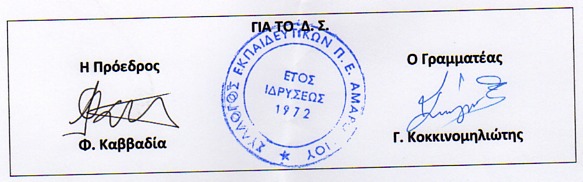 